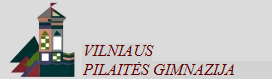 TĖVŲ DIENA (2013-11-14)LAIKAS: 18.30-21.00_________________________________________________________________________Eil.Nr.DalykasMokytojo vardas, pavardėKabinetasPastabos1.DirektoriusZotikas Popovas1012.Direktoriaus pavaduotoja ugdymui (muzika)Rita Kriaučionienė1043.Skyriaus vedėjaRūta Pačkauskienė2024.Skyriaus vedėjaLaima Juškevičienė2215.Socialinis pedagogasAistė Čereškienė2236.PsichologasRasa Bubnienė2277.Anglų kalbaOksana Andrukonienė1477.Anglų kalbaRamutė Balčiūtė2067.Anglų kalbaDanutė Jankūnaitė2357.Anglų kalbaViktorija Karpova-Bulo2447.Anglų kalbaJūratė Norkūnienė2037.Anglų kalbaAlytė Sandanavičienė2387.Anglų kalbaLina Varnaitė-Šerėnienė2078.BiologijaVilma Jočienė2118.BiologijaIrena Balčiūnienė2249.ChemijaJolita Kniškienė2379.ChemijaLoreta Šimonytė237(paruošiamasis)10.DailėGiedrė Slavinskienė21910.DailėPalmyra Stankūnienė21911.EkonomikaRasa Juodviršienė13812.Dorinis ugdymasRūta Milašienė21412.Dorinis ugdymasLaima Pranskūnaitė22213.FizikaAlma Paliulienė23013.FizikaAlina Žemaitaitienė22914.GeografijaVilma Pundienė22814.GeografijaDarius Česnavičius21315.InformatikaAudronė Niūniavienė24215.InformatikaSigita Pedzevičienė23616.IstorijaKornelijus Šinkūnas13916.IstorijaIrena Šinkūnienė13616.IstorijaIrena Valušienė21616.IstorijaPaulius Bakanas20917.Kūno kultūraJūratė RaškauskienėSporto salė17.Kūno kultūraDaiva KapčinskienėSporto salė17.Kūno kultūraVirginija ŠniokienėSporto salė18.Lietuvių kalbaLina Gečienė23018.Lietuvių kalbaLaima Matijoškienė22018.Lietuvių kalbaMilda Minderienė22418.Lietuvių kalbaInga Masonaitė-Katilienė14618.Lietuvių kalbaSandra Žemantauskaitė21518.Lietuvių kalbaJolanta Šveckutė14519.MatematikaVita Biekšienė14119.MatematikaJulijus Kulviecas14019.MatematikaIrena Medelinskaitė21019.MatematikaLaima Valienė14219.MatematikaLaima Visminienė21220.MuzikaGražina Makelienė20421.Prancūzų kalbaVirginija Žekonytė-PetrikienėMokykt.kamb22.Rusų kalbaTatjana Piskunova24322.Rusų kalbaEirida Daukšienė21722.Rusų kalbaDanguolė Bučienė24523.Vokiečių kalbaGenoefa GaleckienėMokykt. kamb24.TechnologijosEglė Bertulienė12524.TechnologijosAlbertas Klimavičius127